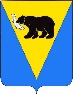 П О С Т А Н О В Л Е Н И ЕАДМИНИСТРАЦИИ  УСТЬ-БОЛЬШЕРЕЦКОГО МУНИЦИПАЛЬНОГО  РАЙОНАот ______________   № _____	В соответствии с Федеральным законом от 27.07.2010 № 210-ФЗ «Об организации предоставления государственных и муниципальных услуг», в целях приведения правовых актов в соответствие с действующим законодательством Российской Федерации, Администрация Усть-Большерецкого муниципального районаПОСТАНОВЛЯЕТ:Утвердить Административный регламент по предоставлению муниципальной услуги «Предоставление информации о текущей успеваемости учащегося, ведение электронного дневника и электронного журнала успеваемости».Управлению делами Администрации Усть-Большерецкого муниципального района опубликовать настоящее постановление в еженедельной районной газете «Ударник» и разместить его на официальном сайте в сети «Интернет».Настоящее постановление вступает в силу после дня его официального опубликования.Считать утратившим силу постановление Администрации Усть-Большерецкого муниципального района Камчатского края от 23.12.2014 № 573 «Об утверждении Административного регламента по предоставлению муниципальной услуги «Предоставление информации о текущей успеваемости учащегося, ведение электронного дневника и электронного журнала успеваемости»».Контроль над исполнением настоящего постановления возложить на Васильеву И.И., руководителя управления образования Администрации Усть-Большерецкого муниципального района.Глава Усть-Большерецкогомуниципального района						                        К.Ю.ДеникеевЛист согласованияПодготовила: Федина Н.В. – главный специалист-эксперт  отдела по учебной работе в составе управления образования Администрации Усть-Большерецкого муниципального района_______________Согласовано:– Васильева И.И. – руководитель управления образования Администрации Усть-Большерецкого муниципального района    ____________– Кисельников Г.И. – руководитель Аппарата Администрации Усть-Большерецкого муниципального района	  __________– Кокорина Т.Е. – начальник правового отдела Администрации Усть-Большерецкого муниципального района	____________Разослать:Управление образования Администрации Усть-Большерецкого муниципального района – 1 экз.Разместить на сайтПриложение к постановлению Администрации Усть-Большерецкого муниципального районаот_____________№_______Административный регламент
по предоставлению муниципальной услуги «Предоставление информации о текущей успеваемости учащегося, ведение электронного дневника и электронного журнала успеваемости»Общие положенияПредмет регулирования административного регламентаАдминистративный регламент по предоставлению муниципальной услуги «Предоставление информации о текущей успеваемости учащегося, ведение электронного дневника и электронного журнала успеваемости» (далее - Регламент) разработан в целях повышения качества предоставления муниципальной услуги «Предоставление информации о текущей успеваемости учащегося, ведение электронного дневника и электронного журнала успеваемости» (далее - муниципальная услуга) и определяет сроки выполнения административных процедур (действий), требования к порядку их выполнения, в том числе особенности выполнения в электронной форме, формы контроля над исполнением Регламента, досудебный (внесудебный) порядок обжалования Заявителем решений и действий (бездействия) органа, предоставляющего муниципальную услугу, должностного лица органа, предоставляющего муниципальную услугу, либо муниципального служащего.Круг заявителейЗаявителями на предоставление муниципальной услуги являются родители (законные представители) несовершеннолетних граждан (далее - Заявители).Требования к порядку информирования о предоставлении муниципальной услугиИнформирование о порядке предоставления муниципальной услуги осуществляется:управлением образования администрации Усть-Большерецкого муниципального района (далее - Управление образования);муниципальными образовательными организациями Усть-Большерецкого муниципального района.Контактные данные органов предоставляющих муниципальную услугу:Местонахождение управления образования Администрации Усть-Большерецкого муниципального района и его почтовый адрес - 684100, Камчатский край, Усть-Большерецкий район, с. Усть - Большерецк, ул. Октябрьская, д. 14.График работы Управления образования: Понедельник, вторник, среда, четверг      с 9:00 до 18:00. Обеденный перерыв                                  с 13:00 до 14:00; Пятница                                                     с 9:00 до 13:00.Электронный адрес Администрации Усть-Большерецкого муниципального района - ubmr@ubmr.ru, Управления образования - obraz@ubmr.ru.Справочные телефоны: Администрации Усть-Большерецкого муниципального района - 8 (41532) 21-630, Управление образования - 8 (41532) 21-349 (руководитель Управления образования), 8(41532) 21-508, 21-760 (специалисты Управления образования);Факс: Администрация - 8(41532) 21-630, Управление образования - 8 (41532) 21-760Информация о месте нахождения, адресах электронной почты, официальных сайтах в информационно-телекоммуникационной сети «Интернет» и номерах телефонов муниципальных образовательных организациях Усть-Большерецкого муниципального района содержится в Приложении № 1 к настоящему Регламенту1.3.3. Информация для Заявителей по предоставлению муниципальной услуги размещена в информационно-телекоммуникационной сети «Интернет»:на официальном сайте Администрации Усть-Большерецкого муниципального района (https://xn--90awmj.xn--p1ai/index.php/upravleniya-komitety-otdely/upravlenie-obrazovaniya).на портале региональных и муниципальных услуг субъекта Российской Федерации (pgu.kamgov.ru) (далее - Региональный портал);в федеральной государственной информационной системе «Единый портал государственных и муниципальных услуг (функций)» (gosuslugi.ru) (далее - Единый портал);1.3.4. Основными требованиями к информированию Заявителей являются:достоверность и полнота предоставляемой информации;удобство и доступность получения информации;чёткость в её изложении;оперативность предоставления информации.Порядок получения информации Заявителями по вопросам предоставления муниципальной услугиДля получения информации о порядке предоставления муниципальной услуги Заявители обращаются в Управление образования, Администрацию:лично;в письменном виде (почтой, телеграммой или посредством факсимильной связи);в форме электронного документа;по телефону;через Портал государственных и муниципальных услуг (функций) Камчатского края.Информирование проводится в форме:устного информирования;письменного информирования.Индивидуальное устное информирование о порядке предоставления муниципальной услуги осуществляется специалистами Управления образования, муниципальной образовательной организацией Усть-Большерецкого муниципального района:лично;по телефону.При ответах на устные обращения Заявителей (по телефону или лично) уполномоченные лица Управления образования, муниципальной образовательной организацией Усть-Большерецкого муниципального района подробно и в вежливой форме информируют обратившихся по интересующим их вопросам.Ответ на телефонный звонок должен содержать информацию: о наименовании органа, в который обратился Заявитель; фамилии, имени, отчестве и должности работника, принявшего телефонный звонок.При невозможности ответить на поставленный вопрос, Заявителю рекомендуется обратиться к другому должностному лицу или ему сообщается номер телефона, по которому можно получить необходимую информацию, либо предлагается обратиться письменно или назначить другое удобное для Заявителя время консультации.Порядок, форма и место размещения информацииПубличное информирование Заявителей о порядке предоставления муниципальной услуги осуществляется путём размещения информации на официальном сайте Администрации Усть-Большерецкого муниципального района, сайтах муниципальной образовательной организации Усть-Большерецкого муниципального района, информационных стендах муниципальной образовательной организации Усть-Большерецкого муниципального района.На информационных стендах размещается следующая информация:местонахождение, график (режим) работы, номера телефонов, адреса официальных сайтов в информационно-телекоммуникационной сети «Интернет» и электронной почты Управления образования, муниципальной образовательной организации Усть-Большерецкого муниципального района;текст настоящего Регламента с приложениями, образцы заполнения запросов о предоставлении муниципальной услуги и перечень документов, необходимых для предоставления муниципальной услуги.Стандарт предоставления муниципальной услугиНаименование муниципальной услугиРегламент действует в отношении муниципальной услуги «Предоставление информации о текущей успеваемости учащегося, ведение электронного дневника и электронного журнала успеваемости».Наименование органа предоставляющего муниципальную услугуОтветственными исполнителями по предоставлению муниципальной услуги являются муниципальные образовательные организации Усть-Большерецкого муниципального района.Муниципальная образовательная организация Усть-Большерецкого муниципального района не вправе требовать от Заявителя осуществлений действий, в том числе согласований, необходимых для получения муниципальной услуги и связанных с обращением в иные государственные органы, организации.В предоставлении муниципальной услуги участвуют: Управление образования координирует и контролирует деятельность муниципальных образовательных организаций Усть-Большерецкого муниципального района по предоставлению муниципальной услуги на территории Усть-Большерецкого  муниципального района.Результат предоставления муниципальной услугиРезультатом предоставления муниципальной услуги является:организация доступа Заявителей к автоматизированной информационной системе «Сетевой город. Образование» (далее - АИС «Сетевой город. Образование»), содержащим сведения об успеваемости учащегося, путём выдачи логина и пароля;мотивированный отказ в предоставлении муниципальной услуги.Окончательным результатом предоставления муниципальной услуги является:Предоставление Заявителю актуальной и достоверной информации о текущей успеваемости учащегося в форме электронного дневника, представляющего совокупность следующих сведений: сведения о ходе и содержании образовательного процесса, в том числе годовой календарный учебный график, расписание занятий на текущий учебный период, перечень изучаемых тем и содержание выдаваемых учащемуся домашних заданий на уроках текущего учебного периода;результаты текущего контроля успеваемости и промежуточной аттестации учащегося, включая сведения об оценках успеваемости, сведения о содержании занятий и работ, по результатам которых получены оценки; сведения о посещаемости уроков учащимся за текущий учебный период.Сроки предоставления муниципальной услугиПредоставление муниципальной услуги осуществляется в течение учебного года.Максимальный срок непосредственного предоставления муниципальной услуги с момента подачи Заявителем в муниципальную образовательную организацию Усть-Большерецкого муниципального района заявления не более 10 дней.Правовые основания для предоставления муниципальной услугиПредоставление муниципальной услуги осуществляется в соответствии с:Конвенцией о правах ребёнка (одобрена Генеральной Ассамблеей ООН 20.11.1989);Конституцией Российской Федерации (принята на всенародном голосовании 12.12.1993г.) (с поправками);Федеральным законом от 24.07.1998 года № 124-ФЗ «Об основных гарантиях прав ребенка в Российской Федерации» (с изменениями и дополнениями);Федеральным законом от 06.10.2003 № 131-ФЗ «Об общих принципах организации местного самоуправления в Российской Федерации» (с изменениями и дополнениями);Федеральным законом от 02.05.2006 № 59-ФЗ «О порядке рассмотрения обращений граждан Российской Федерации» (с изменениями и дополнениями);Федеральным законом от 29.12.2012 № 273-ФЗ «Об образовании в Российской Федерации»; (с изменениями и дополнениями);Федеральным законом от 27.07.2006 № 152-ФЗ «О персональных данных»; Федеральным законом от 27.07.2010 № 210-ФЗ «Об организации предоставления государственных и муниципальных услуг»;Федеральным законом от 01.12.2014 № 419-ФЗ «О внесении изменений в отдельные законодательные акты Российской Федерации по вопросам социальной защиты инвалидов в связи с ратификацией Конвенции о правах инвалидов»;Постановлением Правительства Российской Федерации от 26.03.2016 № 236 «О требованиях к предоставлению в электронной форме государственных и муниципальных услуг»;Приказом Министерства образования и науки Российской Федерации от 30.08.2013 № 1015 «Об утверждении Порядка организации и осуществления образовательной деятельности по основным общеобразовательным программам образовательным программам начального общего, основного общего и среднего общего образования» (с изменениями и дополнениями);Уставами муниципальных образовательных организаций Усть-Большерецкого муниципального района.Исчерпывающий перечень документов, необходимых для предоставления муниципальной услуги, подлежащих предоставлению ЗаявителемОснованием предоставления муниципальной услуги является направление Заявителем в уполномоченный орган заявления по форме (Приложение № 2).В заявлении указываются:фамилия, имя, отчество (последнее - при наличии) Заявителя;адрес места жительства Заявителя;адрес электронной почты (при наличии);контактный телефон;сведения об учащемся (фамилия имя отчество (последнее при наличии), класс);сведения о страховом номере индивидуального лицевого счёта Заявителя (далее - СНИЛС);согласие Заявителя на обработку персональных данных и персональных данных ребёнка, содержащихся в заявлении и прилагаемых к нему документах, в порядке, установленном законодательством Российской Федерации;подпись, дата.Заявитель вместе с заявлением предъявляет оригинал документа, удостоверяющий личность, либо оригинал документа, удостоверяющий личность иностранного гражданина и лица без гражданства в Российской Федерации.Заявление должно быть заполнено на русском языке, либо иметь заверенный перевод на русском языке.При приёме обращений не допускается требование от Заявителя иных документов и сведений, не указанных в настоящем разделе, а также осуществление действий, представление или осуществление которых не предусмотрено настоящим Регламентом.Исчерпывающий перечень оснований для отказа в приёме документов, необходимых для предоставления муниципальной услугиОснованиями для отказа в приёме документов, необходимых для предоставления муниципальной услуги, являются:поступление заявления от лица, не относящегося к кругу Заявителей установленному в пункте 1.2. настоящего Регламента;нарушение требований к оформлению документов;обращение содержит нецензурные или оскорбительные выражения;текст электронного заявления не поддаётся прочтению;несоответствие заявления содержанию муниципальной услуги.Исчерпывающий перечень оснований для приостановления или отказа в предоставлении муниципальной услугиОснования для приостановления предоставления муниципальной услуги отсутствуют.Основания для отказа в предоставлении муниципальной услуги отсутствуют.Перечень услуг, которые являются необходимыми и обязательными для предоставления муниципальной услугиУслуги, необходимые и обязательные для предоставления муниципальной услуги, отсутствуют.Порядок, размер и основания взимания государственной пошлины или иной платы, взимаемой за предоставление муниципальной услугиМуниципальная услуга предоставляется бесплатно для всех категорий Заявителей.Максимальный срок ожидания в очереди при подаче заявления о предоставлении муниципальной услуги и при получении результата предоставления муниципальной услугиВ случае личного обращения Заявителя в муниципальную образовательную организацию Усть-Большерецкого муниципального района с заявлением о предоставлении муниципальной услуги, максимальный срок ожидания в очереди не должен превышать пятнадцать минут.Срок и порядок регистрации запроса Заявителя о предоставлении
муниципальной услуги, в том числе в электронной формеРегистрация запроса на предоставление муниципальной услуги, осуществляется ответственным специалистом муниципальной образовательной организации Усть-Большерецкого муниципального района в день его поступления.Регистрация запроса, поступившего в праздничные (выходные дни), осуществляется ответственным специалистом муниципальной образовательной организации Усть-Большерецкого муниципального района, в первый рабочий день, следующий за праздничным (выходным) днём.Регистрация запроса на предоставление муниципальной услуги, поступившего по почте и в электронном виде, осуществляется ответственным специалистом муниципальной образовательной организации Усть-Большерецкого муниципального района в день его поступления.Возврат некорректно поданного заявления при личном обращении гражданина осуществляется в день обращения.Уведомление о возврате заявления, представленного для получения муниципальной услуги Заявителем, приславшим заявление по почте, направляется в письменном виде в трёхдневный срок с момента получения обращения с указанием причины возврата.Со дня приёма заявления на предоставление муниципальной услуги в течение рабочего времени Заявитель имеет право на получение сведений о ходе предоставления муниципальной услуги посредством телефонной связи, электронной почты, личного обращения в муниципальную образовательную организацию Усть-Большерецкого муниципального района, в электронном виде через функционал Единого портала, Регионального портала.Требования к помещениям, в которых предоставляется
муниципальная услуга, к месту ожидания и приёма ЗаявителейПомещение, в котором осуществляется приём граждан, должно обеспечивать:удобство оформления письменного обращения;телефонную связь;возможность копирования документов;доступность к основным нормативным правовым актам, регулирующим отношения, возникающие в связи с предоставлением муниципальной услуги.В помещении, в котором предоставляется муниципальная услуга, создаются условия для прохода инвалидов к местам предоставления муниципальной услуги, оказывается помощь инвалидам в преодолении барьеров, мешающих получению ими услуг наравне с другими лицами. Обеспечивается возможность самостоятельного передвижения по территории, входа и выхода из здания, в котором предоставляется
муниципальная услуга.На стоянке должны быть предусмотрены места для парковки специальных транспортных средств инвалидов. Центральный вход в здание должен быть оборудован информационной табличкой (вывеской).Помещения, в которых предоставляется муниципальная услуга, должны быть оборудованы:источниками естественного и искусственного освещения. Без естественного освещения могут быть помещения, не связанные с пребыванием Заявителей, а также санитарные узлы и другие помещения, правила эксплуатации которых не требуют естественного освещения;системами отопления, вентиляции и электроснабжения;средствами пожаротушения и системой оповещения людей о пожаре;доступными санитарными узлами.Температура воздуха и уровень освещённости в помещениях, должны
соответствовать санитарно-эпидемиологическим нормам и правилам для общественных учреждений. Всё оборудование для искусственного освещения должно находиться в исправном состоянии (неисправности в работе такого оборудования должны быть устранены в течение 24 часов с момента их обнаружения).Окна в помещениях должны обеспечивать естественную вентиляцию (форточки, откидные фрамуги и др.). (При обнаружении неисправностей системы вентиляции воздуха их устранение должно быть осуществлено в течение семи рабочих дней с момента обнаружения или уведомления о таких неисправностях).Непосредственно перед помещениями (кабинетами), связанными с приёмом Заявителей, должны быть оборудованы посадочные места для ожидания приёма на получение муниципальной услуги в количестве, достаточном для всех ожидающих в очереди, а также место для заполнения заявлений (и иных документов), обеспеченное письменными принадлежностями, бланками и образцами заполнения заявлений.Помещения (кабинеты), связанные с приёмом Заявителей, должны быть оборудованы информационными табличками с указанием номера кабинета, фамилии, имени, отчества и должности сотрудника, осуществляющего предоставление муниципальной услуги, времени приёма.Предусматривается дублирование необходимой для инвалидов звуковой информации, обеспечивается допуск сурдопереводчика и тифлосурдопереводчика.В случае невозможности полностью приспособить помещение, в котором предоставляется муниципальная услуга, с учётом потребности инвалида, муниципальная услуга предоставляется в дистанционном режиме.Связанные с пребыванием Заявителей помещения, оборудованные электронно-вычислительными машинами, должны соответствовать санитарно-эпидемиологическим правилам и нормативам.Мебель и иное оборудование, размещённые в помещениях, в которых предоставляется муниципальная услуга, должны соответствовать государственным стандартам и санитарно-эпидемиологическим правилам, и нормативам. Напольные покрытия должны быть жёстко прикреплены к полу.Эвакуационные проходы, выходы, коридоры, тамбуры и лестницы не должны быть загромождены предметами и оборудованием. Расстановка мебели и оборудования в помещениях, связанных с предоставлением муниципальной услуги, не должна препятствовать эвакуации людей и подходу к средствам пожаротушения. В помещениях, связанных с пребыванием Заявителей, не должны находиться предметы и оборудование, не имеющие отношения к процессу предоставления муниципальной услуги.Требования к санитарному содержанию помещений:ежедневно к началу работы в помещениях, связанных с пребыванием Заявителей, полы должны быть чистыми, без следов грязи, пыли, земли, мусора, иных посторонних предметов и загрязнителей;все помещения, в которых предоставляется муниципальная услуга, должны быть оборудованы урнами для сбора мусора. Очистка урн производится по мере их заполнения, но не реже одного раза в день;в санитарных узлах постоянно должны быть мусорные вёдра (урны), туалетная бумага, мылящие средства и средства для сушки рук. Непосредственно после уборки в санитарных узлах унитазы, сиденья на унитазах, раковины и умывальники должны быть чистыми (без следов внешних загрязнений), в санитарных узлах должен отсутствовать неприятный запах.Показатели доступности и качества муниципальной услугиКритериями доступности и качества предоставления муниципальной услуги являются:удовлетворенность Заявителя качеством предоставляемой муниципальной услуги;полнота, актуальность и достоверность информации о порядке предоставления муниципальной услуги, в том числе в электронной форме;наглядность форм размещаемой информации о порядке предоставления муниципальной услуги;соблюдение сроков предоставления муниципальной услуги и сроков выполнения административных процедур при предоставлении муниципальной услуги;отсутствие обоснованных жалоб со стороны Заявителей по результатам предоставления муниципальной услуги;предоставление возможности подачи заявления о предоставлении муниципальной услуги и документов (содержащихся в них сведений), необходимых для предоставления муниципальной услуги, в форме электронного документа;предоставление возможности получения информации о ходе предоставления муниципальной услуги, в том числе с использованием информационно-коммуникационных технологий.Состав, последовательность и сроки выполнения
административных процедур, требования к порядку их выполненияПеречень административных процедурПредоставление муниципальной услуги включает в себя следующие административные процедуры:приём и регистрация заявления;рассмотрение заявления, принятие решения по предоставлению муниципальной услуги;предоставление запрашиваемой информации ЗаявителюПриём и регистрация заявленияОснованием для начала административной процедуры является личное обращение Заявителя в муниципальную образовательную организацию Усть-Большерецкого муниципального района, либо поступление запроса удобным для Заявителя способом.Действия специалиста муниципальной образовательной организации Усть-Большерецкого муниципального района при приёме документов Специалист, в обязанности которого входит принятие документов:проверяет правильность заполнения заявления, в том числе полноту внесённых данных;при установлении фактов отсутствия необходимой информации в заявлении согласно п. 2.6.1., при личном обращении Заявителя, уведомляет его об этом, предлагает внести недостающие сведения, при отказе Заявителя внести необходимую информацию заявление не принимается;регистрирует поступление запроса в соответствии с установленными правилами делопроизводства.при обращении Заявителя по почте или в электронной форме специалист муниципальной образовательной организации Усть-Большерецкого муниципального района, ответственный за приём документов, уведомляет Заявителя о получении заявления указанным Заявителем способом не позднее одного дня с момента получения заявления. Максимальный срок выполнения административной процедуры составляет пятнадцать минут.Результатом выполнения административной процедуры является приём и регистрация заявленияРассмотрение заявления, принятие решения по предоставлению муниципальной услугиОснованием для начала административной процедуры является получение специалистом заявления.Специалист проводит следующие мероприятия:вносит СНИЛС Заявителя, указанный в заявлении, в личную карточку в АИС «Сетевой город. Образование» для синхронизации оценок успеваемости с Региональным порталом;присваивает индивидуальный пароль для доступа к электронному дневнику, электронному журналу успеваемости;подготавливает уведомление для Заявителя об условиях доступа к информации;передаёт логин, пароль, уведомление об условиях доступа к информации классному руководителю учащегося.Предоставление запрашиваемой информации ЗаявителюВыдача логина и пароля производится при личном обращении Заявителя с предоставлением документа удостоверяющего личность.Классный руководитель учащегося (при отсутствии классного руководителя – ответственный специалист):сообщает электронный адрес АИС «Сетевой город. Образование в информационно-телекоммуникационной сети «Интернет»;уведомляет об условиях доступа к информации;передаёт логин и пароль для доступа к электронному дневнику, электронному журналу успеваемости.Результатом выполнения административной процедуры является:организация доступа Заявителей к АИС «Сетевой город. Образование», содержащим сведения об успеваемости учащегося, путём выдачи логина и пароля.Предоставление муниципальной услуги в электронной форме.Муниципальная услуга может быть предоставлена в электронной форме через функционал электронной приёмной на Едином портале, Региональном портале.Общий порядок получения услуги в электронной форме:Заявитель имеет возможность получить информацию о муниципальной услуге, в том числе о порядке предоставления муниципальной услуги, в электронной форме;Заявитель имеет возможность ознакомиться с формой заявления и иными документами, необходимыми для получения муниципальной услуги, при необходимости сохранить их в электронной форме.Доступ к сведениям о предоставлении муниципальной услуги, порядке предоставления муниципальной услуги и иным документам выполняется без предварительной авторизации Заявителя в «Личном кабинете».После авторизации в «Личном кабинете» Заявитель имеет возможность:подать заявление, необходимое для предоставления муниципальной услуги;получать сведения о ходе предоставления муниципальной услуги;получать информацию о результате предоставления муниципальной услуги;подать жалобу на действия (бездействие) и решения специалиста Управления образования, муниципальной образовательной организации Усть-Большерецкого муниципального района.Муниципальная услуга может быть получена через функционал личного кабинета в электронном виде следующими способами:с обязательной личной явкой на приём в муниципальную образовательную организацию Усть-Большерецкого муниципального района;без личной явки на приём в муниципальную образовательную организацию Усть-Большерецкого муниципального района.Для получения муниципальной услуги без личной явки на приём в муниципальную образовательную организацию Усть-Большерецкого муниципального района Заявителю необходимо предварительно оформить квалифицированную электронную подпись (далее - ЭП) для заверения заявления и прилагаемых к нему документов, поданных в электронном виде через функционал личного кабинета.Для получения муниципальной услуги в электронном виде Заявителю необходимо предварительно пройти процесс регистрации в Единой системе идентификации и аутентификации (далее - ЕСИА).Для подачи заявления в электронном виде Заявителю необходимо выполнить следующие действия:пройти идентификацию и аутентификацию в ЕСИА;через функционал личного кабинета в электронном виде заполнить заявление на предоставление муниципальной услуги;в случае если Заявитель выбрал способ оказания услуги без личной явки на приём в муниципальную образовательную организацию Усть-Большерецкого муниципального района - заверить заявление и прилагаемые к нему отсканированные документы полученной ранее квалифицированной ЭП; в случае если Заявитель выбрал способ оказания муниципальной услуги с личной явкой на приём в муниципальную образовательную организацию Усть-Большерецкого муниципального района - заверение заявление и прилагаемых к нему отсканированных документов квалифицированной ЭП не требуется; направить заявление в муниципальную образовательную организацию Усть-Большерецкого муниципального района через функционал личного кабинета в электронном виде.В результате направления заявления посредством функционала личного кабинета в электронном виде производится автоматическая регистрация поступившего заявления и присвоение заявлению уникального номера дела. Номер дела доступен Заявителю в личном кабинете.Должностное лицо муниципальной образовательной организации Усть-Большерецкого муниципального района выполняет следующие действия:приглашает Заявителя на личный приём для предоставления оригиналов документов, в случае если Заявитель не подписывал заявление квалифицированной ЭП;формирует пакет документов, поступивший в электронном виде, или при личной явке Заявителя, и передаёт должностному лицу муниципальной образовательной организации Усть-Большерецкого муниципального района, уполномоченному по выполнению административной процедуры по приёму заявлений и прилагаемых к нему документов, представленных для рассмотрения;после рассмотрения документов и утверждения решения о предоставлении муниципальной услуги (отказе в предоставлении) направляет ответ Заявителю в личный кабинет в электронном виде и (или) по почтовому адресу и (или) адресу электронной почты, указанному в письменном обращении.Формы контроля за исполнением РегламентаКонтроль за соблюдением положений Регламента и иных нормативных правовых актов, устанавливающих требования к предоставлению муниципальной услуги, а также принятием решений при предоставлении муниципальной услуги включает в себя проведение:плановых и внеплановых проверок полноты и качества предоставления муниципальной услуги.Плановые проверки полноты и качества предоставления муниципальной услуги проводятся в отношении:соблюдения последовательности, полноты и сроков выполнения действий, определённых административными процедурами (действиями) по предоставлению муниципальной услуги;соблюдение должностными лицами прав граждан при предоставлении муниципальной услуги;соблюдение установленных настоящим Регламентом требований при рассмотрении заявлений, принятии решений об их удовлетворении (или предоставлении отказа);соответствие результата предоставления муниципальной услуги требованиям, установленным настоящим Регламентом.Внеплановые проверки могут проводиться избирательно, в отношении отдельных требований настоящего Регламента, по которым в полученной информации (жалобе) указаны признаки нарушений.Плановые проверки проводятся не реже одного раза в год. Дата проведения проверки устанавливается Управлением образования и доводится до муниципальной образовательной организации Усть-Большерецкого муниципального района в срок не позднее десяти дней до начала проверки.Внеплановые проверки проводятся в случае:получения информации (жалобы), подтверждаемой документами и иными доказательствами, свидетельствующими о наличии признаков нарушений положений настоящего Регламента и иных нормативных правовых актов, устанавливающих требования к предоставлению муниципальной услуги;при проверке устранения ранее выявленных нарушений.Плановые и внеплановые проверки полноты и качества предоставления муниципальной услуги проводятся комиссией, состав которой не может быть менее трёх человек. В состав комиссии включаются специалисты Управления образования, работники органов местного самоуправления муниципальной образовательной организации Усть-Большерецкого муниципального района. Проверки проводятся в присутствии руководителя муниципальной образовательной организации Усть-Большерецкого муниципального района. Продолжительность проведения проверки полноты и качества не может превышать трёх дней, а также нарушать режим работы муниципальной образовательной организации Усть-Большерецкого муниципального района.По результатам проверки комиссия:готовит Акт проверки по устранению выявленных нарушений и привлечению к ответственности;обеспечивает привлечение к ответственности должностных лиц, допустивших нарушение требований настоящего Регламента.Ответственность за нарушение требований настоящего Регламента устанавливается в соответствии с действующим законодательством.Информация о результатах плановых проверок публикуется на официальном сайте Администрации Усть-Большерецкого муниципального района в информационно-телекоммуникационной сети «Интернет» не позднее семи дней со дня проведения проверки.В случае проведения внеплановой проверки по конкретному обращению в течение тридцати дней со дня регистрации письменного обращения обратившемуся направляется по почте информация о результатах проверки, проведённой по обращению.Информация подписывается руководителем Управления образования или уполномоченным им должностным лицом.Досудебный (внесудебный) порядок обжалования решений и действий (бездействия) организаций, предоставляющих муниципальную услугу, а также должностных лицЗаявитель вправе обжаловать действия (бездействие) и решения специалиста Управления образования, муниципальной образовательной организации Усть-Большерецкого муниципального района в досудебном (внесудебном) порядке.Действия (бездействие) специалистов Управления образования, муниципальной образовательной организации Усть-Большерецкого муниципального района, а также решения, принятые (осуществляемые) в ходе выполнения настоящего Регламента, обжалуются во внесудебном порядке, путём обращения к руководителю Управления образования, руководителю муниципальной образовательной организации Усть-Большерецкого муниципального района, в Администрацию Усть-Большерецкого муниципального района (далее – Уполномоченный орган). Предметом досудебного (внесудебного) обжалования Заявителем решений и действий (бездействий) органа, предоставляющего муниципальную услугу, должностного лица органа, предоставляющего муниципальную услугу, либо муниципального служащего, является нарушение прав, свобод или законных интересов Заявителя.Заявитель может обратиться с жалобой, в том числе в следующих случаях:нарушение срока регистрации запроса Заявителя о предоставлении муниципальной услуги;требование документов, не предусмотренных нормативными правовыми актами Российской Федерации, нормативными правовыми актами Камчатского края, правовыми актами Усть-Большерецкого муниципального района для предоставления муниципальной услуги;нарушение срока предоставления муниципальной услуги;отказ в приёме документов по причинам, не предусмотренным настоящим Регламентом;отказ в предоставлении муниципальной услуги по причинам, не предусмотренным настоящим Регламентом;требование платы от Заявителя при предоставлении муниципальной услуги;отказ органа, предоставляющего муниципальную услугу, должностного лица, в исправлении допущенных опечаток и ошибок в выданных документах в результате предоставления муниципальной услуги либо нарушение установленного срока таких исправлений.Содержание жалобыЖалоба должна содержать:наименование органа, в который направляется письменное обращение, фамилию, имя, отчество (последнее - при наличии) соответствующего должностного лица;фамилию, имя, отчество (последнее - при наличии) Заявителя, сведения о месте жительства, номер контактного телефона, адрес электронной почты (при наличии) и почтовый адрес, по которым должен быть направлен ответ Заявителю;сведения об обжалуемых решениях и (или) действиях (бездействиях) муниципальной образовательной организации Усть-Большерецкого муниципального района, предоставляющей муниципальную услугу, должностного лица муниципальной образовательной организации Усть-Большерецкого муниципального района, Управления образования; доводы, на основании которых Заявитель не согласен с решением и (или) действием (бездействием) муниципальной образовательной организации Усть-Большерецкого муниципального района, предоставляющей муниципальную услугу, должностного лица муниципальной образовательной организации Усть-Большерецкого муниципального района, Управления образования. Документы (при наличии), подтверждающие доводы Заявителя, либо их копии.Рекомендуемая форма жалобы представлена в Приложении № 3 к настоящему Регламенту.Сроки регистрации и рассмотрения жалобыЖалоба, направленная Заявителем в Уполномоченный орган, регистрируется в течение трёх дней с момента её поступления.В случае если принятие решения по жалобе не входит в компетенцию органа, в который она была направлена, в течение семи дней со дня её регистрации, жалоба перенаправляется в уполномоченный на её рассмотрение орган с уведомлением Заявителя о перенаправлении жалобы.Жалоба, поступившая в орган, предоставляющий муниципальную услугу, подлежит рассмотрению должностным лицом, наделенным полномочиями по рассмотрению жалоб, в течение пятнадцати рабочих дней со дня её регистрации.В случае обжалования отказа органа, предоставляющего муниципальную услугу, должностного лица органа, предоставляющего муниципальную услугу, в приёме документов у Заявителя либо в исправлении допущенных опечаток и ошибок или в случае обжалования нарушения установленного срока таких исправлений — в течение пяти рабочих дней со дня её регистрации.Основания для отказа в рассмотрении жалобыЗаявителю может быть отказано в рассмотрении, в соответствии с установленным настоящим Регламентом порядком, в следующих случаях:в случае, если в письменном обращении не указаны фамилия Заявителя или почтовый адрес, по которому должен быть направлен ответ;предоставление Заявителем заведомо ложных сведений;текст обращения не поддаётся прочтению;содержание жалобы не относится к требованиям настоящего Регламента;наличие вступившего в законную силу решения суда по жалобе о том же предмете и по тем же основаниям.Отказ в рассмотрении жалобы по иным основаниям не допускается.Порядок подачи и рассмотрения жалобыЖалоба подаётся в орган, ответственный за предоставление муниципальной услуги. Жалобы на решения, принятые руководителем муниципальной образовательной организации Усть-Большерецкого муниципального района, подаются в Управление образования, Администрацию Усть-Большерецкого муниципального района, жалобы на решения, принятые руководителем Управления образования, подаются в Администрацию Усть-Большерецкого муниципального района.Жалоба подаётся на бумажном носителе, либо в электронной форме в Уполномоченный орган, удобным для Заявителя способом, при необходимости в подтверждение своих доводов Заявитель прилагает к письменному обращению документы и материалы либо их копии.Заявитель имеет право запрашивать и получать информацию и документы, необходимые для обжалования решения, принятого в ходе предоставления муниципальной услуги, действия или бездействия. Требование о предоставлении информации и выдаче документов рассматривается в течение пяти рабочих дней со дня поступления запроса. По завершении рассмотрения требования Заявителю в срок не позднее трёх рабочих дней направляется ответ с приложением копий документов, заверенных в установленном законодательством порядке, при их наличии.В случае подачи жалобы при личном приёме Заявитель представляет документ, удостоверяющий его личность.В случае если жалоба подаётся через представителя Заявителя, представляется документ, подтверждающий полномочия на осуществление действий от имени Заявителя.При поступлении жалобы, руководитель Уполномоченного органа инициирует проверку с целью установления факта нарушения отдельных требований Регламента, обозначенных Заявителем.По результатам проверки руководитель Уполномоченного органа принимает следующие решения:в случае отсутствия факта нарушения требований Регламента, отказывает в удовлетворении требований Заявителя;в случае установления факта нарушения требований Регламента, организует устранение данных нарушений;применяет дисциплинарные взыскания к сотрудникам, ответственным за допущенные нарушения.Управление образования может осуществить проверку:посредством поручения руководителю муниципальной образовательной организации Усть-Большерецкого муниципального района, жалоба на которое была подана, установить факт нарушения отдельных требований Регламента и выявить ответственных сотрудников;собственными силами.Осуществление проверки по жалобам, содержащим указание на наличие официального отказа муниципальной образовательной организации Усть-Большерецкого муниципального района от удовлетворения требований Заявителя, либо на действие (бездействие) руководителя муниципальной образовательной организации Усть-Большерецкого муниципального района осуществляется исключительно в соответствии с подпунктом «2» настоящего пункта.Установление факта нарушения требований Регламента силами муниципальной образовательной организации Усть-Большерецкого муниципального района осуществляется посредством проведения его руководителем проверки и/или служебного расследования по содержанию поступившей жалобы.Сроки установления факта нарушения требований Регламента муниципальной образовательной организации Усть-Большерецкого муниципального района определяются в соответствии с поручением Управления образования.По результатам проведения проверки и/или служебного расследования руководитель муниципальной образовательной организации Усть-Большерецкого муниципального района представляет в Управление образования отчёт об установленных и неустановленных фактах нарушения отдельных требований настоящего Регламента с указанием действий, предпринятых в части устранения нарушения требований Регламента и наказания ответственных должностных лиц.На основании данных отчёта Управление образования может провести проверку по соответствующей жалобе самостоятельно, в случае возникновения сомнений в достоверности результатов представленного отчёта.С целью установления факта нарушения требований Регламента Управление образования вправе:использовать подтверждающие материалы, представленные Заявителем;привлекать Заявителя с целью установления факта нарушения;проводить опросы свидетелей факта нарушения отдельных требований Регламента (при их согласии);проверять текущее выполнение требований настоящего Регламента, на нарушение которых было указано в жалобе Заявителя;осуществлять иные действия, способствующие установлению факта нарушения Регламента.Выявление в ходе проведения проверки несоблюдения требований Регламента, на нарушение которых было указано в жалобе, является достаточным основанием для установления факта нарушения требований Регламента в соответствии с жалобой Заявителя.При поступлении жалобы в Администрацию Усть-Большерецкого муниципального района, проведение проверки осуществляет Управление образования, за исключением случаев, когда обжалуются действия (бездействие) руководителя Управления образования.В случае обжалования действия (бездействия) руководителя Управления образования, проверки осуществляются Администрацией Усть-Большерецкого муниципального района.Результат рассмотрения жалобыПо результатам рассмотрения жалобы Уполномоченный орган принимает одно из следующих решений:удовлетворяет жалобу, в том числе в форме отмены принятого решения, исправления допущенных опечаток и ошибок в выданных в результате предоставления муниципальной услуги документах, возврата Заявителю денежных средств, взимание которых не предусмотрено нормативными правовыми актами Российской Федерации, нормативными правовыми актами Камчатского края и Усть-Большерецкого муниципального района, а также в иных формах;отказывает в удовлетворении жалобы.Не позднее дня, следующего за днём принятия решения, Заявителю в письменной форме и по желанию Заявителя в электронной форме направляется мотивированный ответ о результатах рассмотрения жалобы.В случае установления в ходе или по результатам рассмотрения жалобы признаков состава административного правонарушения или преступления руководитель Уполномоченного органа незамедлительно направляет имеющиеся материалы в государственный орган в соответствии с его компетенцией.Приложение № 2К административному регламенту по предоставлению муниципальной услуги «Предоставление информации о текущей успеваемости учащегося, ведение электронного дневника и электронного журнала успеваемости»Информация о местонахождении, электронных адресах, телефонах, сайтах муниципальных общеобразовательных организаций Усть-Большерецкого муниципального районаПриложение № 2К административному регламенту по предоставлению муниципальной услуги «Предоставление информации о текущей успеваемости учащегося, ведение электронного дневника и электронного журнала успеваемости»Заявление о предоставлении  муниципальной услуги «Предоставление информации о текущей успеваемости учащегося, ведение электронного дневника и электронного журнала успеваемости»Заявлениео предоставлении информации о текущей успеваемости моего ребенкаПрошу предоставить информацию о текущей успеваемости моего ребенка________________________________________________________________(Ф.И.О. ребенка)Учащегося ______класса в форме электронного дневника.Согласен (на) на использование и обработку своих персональных данных в порядке, установленном законодательством РФ.«___»____________20____г.                      _____________ / ________________/(подпись)                             (расшифровка подписи)Входящий номер заявления: ________Принял: ________________/__________________/                     (подпись                              (расшифровка)Приложение № 3К административному регламенту по предоставлению муниципальной услуги «Предоставление информации о текущей успеваемости учащегося, ведение электронного дневника и электронного журнала успеваемости»Жалоба на нарушение требований Административного регламента по предоставлению муниципальной услуги «Предоставление информации о текущей успеваемости учащегося, ведение электронного дневника и электронного журнала успеваемости»Об утверждении Административного регламента по предоставлению муниципальной услуги «Предоставление информации о текущей успеваемости учащегося, ведение электронного дневника и электронного журнала успеваемости»№ п/пНаименованиеФИО руководителя, рабочий телефонАдресЭлектронная почтаСайтМуниципальное бюджетное образовательное учреждение Октябрьская средняя общеобразовательная школа № 1Лобова Светлана Борисовна8 (415 32) 22-450684102, Камчатский край, Усть-Большерецкий р-н, пос. Октябрьский, ул. Пушкинская, д.58mouschool1okt@ rambler.ruschool1-ok.ucoz.ruМуниципальное бюджетное образовательное учреждение Усть-Большерецкая средняя общеобразовательная школа № 2Крупина Елена Анатольевна8 (415 32) 21-565684100, Камчатский край, Усть-Большерецкий р-н, с. Усть-Большерецк, ул. Ленинская, д.5moysos2@ mail.ruubschool2.edusite.ru  Муниципальное автономное образовательное учреждение Озерновская средняя общеобразовательная школа № 3 Усть-Большерецкого муниципального районаЯзыкина Галина Вячеславовна8 (415 32) 24-339684110, Камчатский край, Усть-Большерецкий р-н,п.Озерновский,                    ул. Октябрьская, д. 14 ozernaya.school3@ mail.ruozernayaschool.okis.ru Муниципальное бюджетное образовательное учреждение Большерецкая средняя общеобразовательная школа № 5Линник Александр Леонидович8 (415 32) 25-546684121, Камчатский край, Усть-Большерецкий р-н,  с. Кавалерское, ул. Блюхера, д.26kavshkola5@ mail.rukavshkola5.edusite.ruМуниципальное бюджетное образовательное учреждение Апачинская средняя общеобразовательная школа № 7Пархомец Петр Петрович8 (415 32) 23-224684104, Камчатский край, Усть-Большерецкий р-н, с.Апача, ул.Школьная, д.4apacha-school@mail.ruapacha.okis.ruМуниципальное бюджетное образовательное учреждение Запорожская начальная общеобразовательная школа-детский сад № 9Литвиненко Елена Дмитриевна8 (415 32) 28-180684111, Камчатский край. Усть-Большерецкий р-н, с.Запорожье, ул.Колхозная, д.5moyshola.9@ mail.ruschool-detsad9.okis.ruМуниципальное бюджетное образовательное учреждение Усть-Большерецкая вечерняя (сменная) общеобразовательная школаШибанова Тамара Ивановна8 (415 32) 22-544684100, Камчатский край, Усть-Большерецкий р-н,  с. Усть-Большерецк, ул. Бочкарева, д.10 shibanov.alexei@ rambler.ruubrv-school.ru Директору (наименование организации)(Ф.И.О. директора)От (Ф.И.О. Заявителя)Проживающей (его) по адресу:СНИЛСТелефон:Адрес электронной почты:(Должность и Ф.И.О. руководителя организации, в которую направляется жалоба)(Должность и Ф.И.О. руководителя организации, в которую направляется жалоба)(Должность и Ф.И.О. руководителя организации, в которую направляется жалоба)(Должность и Ф.И.О. руководителя организации, в которую направляется жалоба)(Должность и Ф.И.О. руководителя организации, в которую направляется жалоба)(Должность и Ф.И.О. руководителя организации, в которую направляется жалоба)(Ф.И.О. Заявителя)(Ф.И.О. Заявителя)(Ф.И.О. Заявителя)(Ф.И.О. Заявителя)(Ф.И.О. Заявителя)(Ф.И.О. Заявителя)от(Ф.И.О. Заявителя)(Ф.И.О. Заявителя)(Ф.И.О. Заявителя)(Ф.И.О. Заявителя)(Ф.И.О. Заявителя)(Ф.И.О. Заявителя)проживающей (его) по адресу:проживающей (его) по адресу:проживающей (его) по адресу:проживающей (его) по адресу:проживающей (его) по адресу:проживающей (его) по адресу:Телефон:Телефон:Телефон:Адрес электронной почты:Адрес электронной почты:Адрес электронной почты:Адрес электронной почты:Адрес электронной почты:Адрес электронной почты:ЖАЛОБА НА НАРУШЕНИЕ ТРЕБОВАНИЙ РЕГЛАМЕНТАЖАЛОБА НА НАРУШЕНИЕ ТРЕБОВАНИЙ РЕГЛАМЕНТАЖАЛОБА НА НАРУШЕНИЕ ТРЕБОВАНИЙ РЕГЛАМЕНТАЖАЛОБА НА НАРУШЕНИЕ ТРЕБОВАНИЙ РЕГЛАМЕНТАЖАЛОБА НА НАРУШЕНИЕ ТРЕБОВАНИЙ РЕГЛАМЕНТАЖАЛОБА НА НАРУШЕНИЕ ТРЕБОВАНИЙ РЕГЛАМЕНТАЖАЛОБА НА НАРУШЕНИЕ ТРЕБОВАНИЙ РЕГЛАМЕНТАЖАЛОБА НА НАРУШЕНИЕ ТРЕБОВАНИЙ РЕГЛАМЕНТАЖАЛОБА НА НАРУШЕНИЕ ТРЕБОВАНИЙ РЕГЛАМЕНТАЖАЛОБА НА НАРУШЕНИЕ ТРЕБОВАНИЙ РЕГЛАМЕНТАЖАЛОБА НА НАРУШЕНИЕ ТРЕБОВАНИЙ РЕГЛАМЕНТАЖАЛОБА НА НАРУШЕНИЕ ТРЕБОВАНИЙ РЕГЛАМЕНТАЖАЛОБА НА НАРУШЕНИЕ ТРЕБОВАНИЙ РЕГЛАМЕНТАЖАЛОБА НА НАРУШЕНИЕ ТРЕБОВАНИЙ РЕГЛАМЕНТАЖАЛОБА НА НАРУШЕНИЕ ТРЕБОВАНИЙ РЕГЛАМЕНТАЖАЛОБА НА НАРУШЕНИЕ ТРЕБОВАНИЙ РЕГЛАМЕНТАЯ,(Ф.И.О. Заявителя)(Ф.И.О. Заявителя)(Ф.И.О. Заявителя)(Ф.И.О. Заявителя)(Ф.И.О. Заявителя)(Ф.И.О. Заявителя)(Ф.И.О. Заявителя)(Ф.И.О. Заявителя)(Ф.И.О. Заявителя)(Ф.И.О. Заявителя)(Ф.И.О. Заявителя)(Ф.И.О. Заявителя)(Ф.И.О. Заявителя)(Ф.И.О. Заявителя)(Ф.И.О. Заявителя)(Ф.И.О. Заявителя)паспортпаспортпаспортпаспорт№,,,,выдан:выдан:выдан:выдан:,,,,,,,,,,,,проживающий по адресу:проживающий по адресу:проживающий по адресу:проживающий по адресу:проживающий по адресу:проживающий по адресу:подаю жалобу от имениподаю жалобу от имениподаю жалобу от имениподаю жалобу от имениподаю жалобу от имениподаю жалобу от имени(своего, или ФИО лица, которого представляет Заявитель)(своего, или ФИО лица, которого представляет Заявитель)(своего, или ФИО лица, которого представляет Заявитель)(своего, или ФИО лица, которого представляет Заявитель)(своего, или ФИО лица, которого представляет Заявитель)(своего, или ФИО лица, которого представляет Заявитель)(своего, или ФИО лица, которого представляет Заявитель)(своего, или ФИО лица, которого представляет Заявитель)(своего, или ФИО лица, которого представляет Заявитель)(своего, или ФИО лица, которого представляет Заявитель)(своего, или ФИО лица, которого представляет Заявитель)(своего, или ФИО лица, которого представляет Заявитель)(своего, или ФИО лица, которого представляет Заявитель)(своего, или ФИО лица, которого представляет Заявитель)(своего, или ФИО лица, которого представляет Заявитель)(своего, или ФИО лица, которого представляет Заявитель)на нарушение Административного регламента по предоставлению муниципальной услуги «Предоставление информации о текущей успеваемости учащегося, ведение электронного дневника и электронного журнала успеваемости», допущенноена нарушение Административного регламента по предоставлению муниципальной услуги «Предоставление информации о текущей успеваемости учащегося, ведение электронного дневника и электронного журнала успеваемости», допущенноена нарушение Административного регламента по предоставлению муниципальной услуги «Предоставление информации о текущей успеваемости учащегося, ведение электронного дневника и электронного журнала успеваемости», допущенноена нарушение Административного регламента по предоставлению муниципальной услуги «Предоставление информации о текущей успеваемости учащегося, ведение электронного дневника и электронного журнала успеваемости», допущенноена нарушение Административного регламента по предоставлению муниципальной услуги «Предоставление информации о текущей успеваемости учащегося, ведение электронного дневника и электронного журнала успеваемости», допущенноена нарушение Административного регламента по предоставлению муниципальной услуги «Предоставление информации о текущей успеваемости учащегося, ведение электронного дневника и электронного журнала успеваемости», допущенноена нарушение Административного регламента по предоставлению муниципальной услуги «Предоставление информации о текущей успеваемости учащегося, ведение электронного дневника и электронного журнала успеваемости», допущенноена нарушение Административного регламента по предоставлению муниципальной услуги «Предоставление информации о текущей успеваемости учащегося, ведение электронного дневника и электронного журнала успеваемости», допущенноена нарушение Административного регламента по предоставлению муниципальной услуги «Предоставление информации о текущей успеваемости учащегося, ведение электронного дневника и электронного журнала успеваемости», допущенноена нарушение Административного регламента по предоставлению муниципальной услуги «Предоставление информации о текущей успеваемости учащегося, ведение электронного дневника и электронного журнала успеваемости», допущенноена нарушение Административного регламента по предоставлению муниципальной услуги «Предоставление информации о текущей успеваемости учащегося, ведение электронного дневника и электронного журнала успеваемости», допущенноена нарушение Административного регламента по предоставлению муниципальной услуги «Предоставление информации о текущей успеваемости учащегося, ведение электронного дневника и электронного журнала успеваемости», допущенноена нарушение Административного регламента по предоставлению муниципальной услуги «Предоставление информации о текущей успеваемости учащегося, ведение электронного дневника и электронного журнала успеваемости», допущенноена нарушение Административного регламента по предоставлению муниципальной услуги «Предоставление информации о текущей успеваемости учащегося, ведение электронного дневника и электронного журнала успеваемости», допущенноена нарушение Административного регламента по предоставлению муниципальной услуги «Предоставление информации о текущей успеваемости учащегося, ведение электронного дневника и электронного журнала успеваемости», допущенноена нарушение Административного регламента по предоставлению муниципальной услуги «Предоставление информации о текущей успеваемости учащегося, ведение электронного дневника и электронного журнала успеваемости», допущенное(наименование организации, допустившей нарушение)(наименование организации, допустившей нарушение)(наименование организации, допустившей нарушение)(наименование организации, допустившей нарушение)(наименование организации, допустившей нарушение)(наименование организации, допустившей нарушение)(наименование организации, допустившей нарушение)(наименование организации, допустившей нарушение)(наименование организации, допустившей нарушение)(наименование организации, допустившей нарушение)(наименование организации, допустившей нарушение)(наименование организации, допустившей нарушение)(наименование организации, допустившей нарушение)(наименование организации, допустившей нарушение)(наименование организации, допустившей нарушение)(наименование организации, допустившей нарушение)в части следующих требований:в части следующих требований:в части следующих требований:в части следующих требований:в части следующих требований:в части следующих требований:в части следующих требований:в части следующих требований:в части следующих требований:в части следующих требований:в части следующих требований:в части следующих требований:в части следующих требований:в части следующих требований:в части следующих требований:в части следующих требований:1.1.2.2.3.3.До момента подачи настоящей жалобы мною (моим доверителем) были использованы следующие способы обжалования вышеуказанных нарушений:- обращение к сотруднику (наименование организации, предоставляющей муниципальную услугу)_____ (да/нет)- обращение к руководителю (наименование организации, предоставляющей услугу)_____ (да/нет)- обращение к руководителю Управления образования_____ (да/нет)Для подтверждения представленной мной информации у меня имеются следующие материалы:Официальные письмо (наименование организации, предоставляющей муниципальную услугу) о предпринятых мерах по факту получения жалобы______ (да/нет)Официальные письмо (наименование организации, предоставляющей муниципальную услугу) об отказе в удовлетворении требований Заявителя______ (да/нет)Расписка в получении жалобы, подписанная руководителем (заместителем) (наименование организации, предоставляющей муниципальную услугу)______ (да/нет)До момента подачи настоящей жалобы мною (моим доверителем) были использованы следующие способы обжалования вышеуказанных нарушений:- обращение к сотруднику (наименование организации, предоставляющей муниципальную услугу)_____ (да/нет)- обращение к руководителю (наименование организации, предоставляющей услугу)_____ (да/нет)- обращение к руководителю Управления образования_____ (да/нет)Для подтверждения представленной мной информации у меня имеются следующие материалы:Официальные письмо (наименование организации, предоставляющей муниципальную услугу) о предпринятых мерах по факту получения жалобы______ (да/нет)Официальные письмо (наименование организации, предоставляющей муниципальную услугу) об отказе в удовлетворении требований Заявителя______ (да/нет)Расписка в получении жалобы, подписанная руководителем (заместителем) (наименование организации, предоставляющей муниципальную услугу)______ (да/нет)До момента подачи настоящей жалобы мною (моим доверителем) были использованы следующие способы обжалования вышеуказанных нарушений:- обращение к сотруднику (наименование организации, предоставляющей муниципальную услугу)_____ (да/нет)- обращение к руководителю (наименование организации, предоставляющей услугу)_____ (да/нет)- обращение к руководителю Управления образования_____ (да/нет)Для подтверждения представленной мной информации у меня имеются следующие материалы:Официальные письмо (наименование организации, предоставляющей муниципальную услугу) о предпринятых мерах по факту получения жалобы______ (да/нет)Официальные письмо (наименование организации, предоставляющей муниципальную услугу) об отказе в удовлетворении требований Заявителя______ (да/нет)Расписка в получении жалобы, подписанная руководителем (заместителем) (наименование организации, предоставляющей муниципальную услугу)______ (да/нет)До момента подачи настоящей жалобы мною (моим доверителем) были использованы следующие способы обжалования вышеуказанных нарушений:- обращение к сотруднику (наименование организации, предоставляющей муниципальную услугу)_____ (да/нет)- обращение к руководителю (наименование организации, предоставляющей услугу)_____ (да/нет)- обращение к руководителю Управления образования_____ (да/нет)Для подтверждения представленной мной информации у меня имеются следующие материалы:Официальные письмо (наименование организации, предоставляющей муниципальную услугу) о предпринятых мерах по факту получения жалобы______ (да/нет)Официальные письмо (наименование организации, предоставляющей муниципальную услугу) об отказе в удовлетворении требований Заявителя______ (да/нет)Расписка в получении жалобы, подписанная руководителем (заместителем) (наименование организации, предоставляющей муниципальную услугу)______ (да/нет)До момента подачи настоящей жалобы мною (моим доверителем) были использованы следующие способы обжалования вышеуказанных нарушений:- обращение к сотруднику (наименование организации, предоставляющей муниципальную услугу)_____ (да/нет)- обращение к руководителю (наименование организации, предоставляющей услугу)_____ (да/нет)- обращение к руководителю Управления образования_____ (да/нет)Для подтверждения представленной мной информации у меня имеются следующие материалы:Официальные письмо (наименование организации, предоставляющей муниципальную услугу) о предпринятых мерах по факту получения жалобы______ (да/нет)Официальные письмо (наименование организации, предоставляющей муниципальную услугу) об отказе в удовлетворении требований Заявителя______ (да/нет)Расписка в получении жалобы, подписанная руководителем (заместителем) (наименование организации, предоставляющей муниципальную услугу)______ (да/нет)До момента подачи настоящей жалобы мною (моим доверителем) были использованы следующие способы обжалования вышеуказанных нарушений:- обращение к сотруднику (наименование организации, предоставляющей муниципальную услугу)_____ (да/нет)- обращение к руководителю (наименование организации, предоставляющей услугу)_____ (да/нет)- обращение к руководителю Управления образования_____ (да/нет)Для подтверждения представленной мной информации у меня имеются следующие материалы:Официальные письмо (наименование организации, предоставляющей муниципальную услугу) о предпринятых мерах по факту получения жалобы______ (да/нет)Официальные письмо (наименование организации, предоставляющей муниципальную услугу) об отказе в удовлетворении требований Заявителя______ (да/нет)Расписка в получении жалобы, подписанная руководителем (заместителем) (наименование организации, предоставляющей муниципальную услугу)______ (да/нет)До момента подачи настоящей жалобы мною (моим доверителем) были использованы следующие способы обжалования вышеуказанных нарушений:- обращение к сотруднику (наименование организации, предоставляющей муниципальную услугу)_____ (да/нет)- обращение к руководителю (наименование организации, предоставляющей услугу)_____ (да/нет)- обращение к руководителю Управления образования_____ (да/нет)Для подтверждения представленной мной информации у меня имеются следующие материалы:Официальные письмо (наименование организации, предоставляющей муниципальную услугу) о предпринятых мерах по факту получения жалобы______ (да/нет)Официальные письмо (наименование организации, предоставляющей муниципальную услугу) об отказе в удовлетворении требований Заявителя______ (да/нет)Расписка в получении жалобы, подписанная руководителем (заместителем) (наименование организации, предоставляющей муниципальную услугу)______ (да/нет)До момента подачи настоящей жалобы мною (моим доверителем) были использованы следующие способы обжалования вышеуказанных нарушений:- обращение к сотруднику (наименование организации, предоставляющей муниципальную услугу)_____ (да/нет)- обращение к руководителю (наименование организации, предоставляющей услугу)_____ (да/нет)- обращение к руководителю Управления образования_____ (да/нет)Для подтверждения представленной мной информации у меня имеются следующие материалы:Официальные письмо (наименование организации, предоставляющей муниципальную услугу) о предпринятых мерах по факту получения жалобы______ (да/нет)Официальные письмо (наименование организации, предоставляющей муниципальную услугу) об отказе в удовлетворении требований Заявителя______ (да/нет)Расписка в получении жалобы, подписанная руководителем (заместителем) (наименование организации, предоставляющей муниципальную услугу)______ (да/нет)До момента подачи настоящей жалобы мною (моим доверителем) были использованы следующие способы обжалования вышеуказанных нарушений:- обращение к сотруднику (наименование организации, предоставляющей муниципальную услугу)_____ (да/нет)- обращение к руководителю (наименование организации, предоставляющей услугу)_____ (да/нет)- обращение к руководителю Управления образования_____ (да/нет)Для подтверждения представленной мной информации у меня имеются следующие материалы:Официальные письмо (наименование организации, предоставляющей муниципальную услугу) о предпринятых мерах по факту получения жалобы______ (да/нет)Официальные письмо (наименование организации, предоставляющей муниципальную услугу) об отказе в удовлетворении требований Заявителя______ (да/нет)Расписка в получении жалобы, подписанная руководителем (заместителем) (наименование организации, предоставляющей муниципальную услугу)______ (да/нет)До момента подачи настоящей жалобы мною (моим доверителем) были использованы следующие способы обжалования вышеуказанных нарушений:- обращение к сотруднику (наименование организации, предоставляющей муниципальную услугу)_____ (да/нет)- обращение к руководителю (наименование организации, предоставляющей услугу)_____ (да/нет)- обращение к руководителю Управления образования_____ (да/нет)Для подтверждения представленной мной информации у меня имеются следующие материалы:Официальные письмо (наименование организации, предоставляющей муниципальную услугу) о предпринятых мерах по факту получения жалобы______ (да/нет)Официальные письмо (наименование организации, предоставляющей муниципальную услугу) об отказе в удовлетворении требований Заявителя______ (да/нет)Расписка в получении жалобы, подписанная руководителем (заместителем) (наименование организации, предоставляющей муниципальную услугу)______ (да/нет)До момента подачи настоящей жалобы мною (моим доверителем) были использованы следующие способы обжалования вышеуказанных нарушений:- обращение к сотруднику (наименование организации, предоставляющей муниципальную услугу)_____ (да/нет)- обращение к руководителю (наименование организации, предоставляющей услугу)_____ (да/нет)- обращение к руководителю Управления образования_____ (да/нет)Для подтверждения представленной мной информации у меня имеются следующие материалы:Официальные письмо (наименование организации, предоставляющей муниципальную услугу) о предпринятых мерах по факту получения жалобы______ (да/нет)Официальные письмо (наименование организации, предоставляющей муниципальную услугу) об отказе в удовлетворении требований Заявителя______ (да/нет)Расписка в получении жалобы, подписанная руководителем (заместителем) (наименование организации, предоставляющей муниципальную услугу)______ (да/нет)До момента подачи настоящей жалобы мною (моим доверителем) были использованы следующие способы обжалования вышеуказанных нарушений:- обращение к сотруднику (наименование организации, предоставляющей муниципальную услугу)_____ (да/нет)- обращение к руководителю (наименование организации, предоставляющей услугу)_____ (да/нет)- обращение к руководителю Управления образования_____ (да/нет)Для подтверждения представленной мной информации у меня имеются следующие материалы:Официальные письмо (наименование организации, предоставляющей муниципальную услугу) о предпринятых мерах по факту получения жалобы______ (да/нет)Официальные письмо (наименование организации, предоставляющей муниципальную услугу) об отказе в удовлетворении требований Заявителя______ (да/нет)Расписка в получении жалобы, подписанная руководителем (заместителем) (наименование организации, предоставляющей муниципальную услугу)______ (да/нет)До момента подачи настоящей жалобы мною (моим доверителем) были использованы следующие способы обжалования вышеуказанных нарушений:- обращение к сотруднику (наименование организации, предоставляющей муниципальную услугу)_____ (да/нет)- обращение к руководителю (наименование организации, предоставляющей услугу)_____ (да/нет)- обращение к руководителю Управления образования_____ (да/нет)Для подтверждения представленной мной информации у меня имеются следующие материалы:Официальные письмо (наименование организации, предоставляющей муниципальную услугу) о предпринятых мерах по факту получения жалобы______ (да/нет)Официальные письмо (наименование организации, предоставляющей муниципальную услугу) об отказе в удовлетворении требований Заявителя______ (да/нет)Расписка в получении жалобы, подписанная руководителем (заместителем) (наименование организации, предоставляющей муниципальную услугу)______ (да/нет)До момента подачи настоящей жалобы мною (моим доверителем) были использованы следующие способы обжалования вышеуказанных нарушений:- обращение к сотруднику (наименование организации, предоставляющей муниципальную услугу)_____ (да/нет)- обращение к руководителю (наименование организации, предоставляющей услугу)_____ (да/нет)- обращение к руководителю Управления образования_____ (да/нет)Для подтверждения представленной мной информации у меня имеются следующие материалы:Официальные письмо (наименование организации, предоставляющей муниципальную услугу) о предпринятых мерах по факту получения жалобы______ (да/нет)Официальные письмо (наименование организации, предоставляющей муниципальную услугу) об отказе в удовлетворении требований Заявителя______ (да/нет)Расписка в получении жалобы, подписанная руководителем (заместителем) (наименование организации, предоставляющей муниципальную услугу)______ (да/нет)До момента подачи настоящей жалобы мною (моим доверителем) были использованы следующие способы обжалования вышеуказанных нарушений:- обращение к сотруднику (наименование организации, предоставляющей муниципальную услугу)_____ (да/нет)- обращение к руководителю (наименование организации, предоставляющей услугу)_____ (да/нет)- обращение к руководителю Управления образования_____ (да/нет)Для подтверждения представленной мной информации у меня имеются следующие материалы:Официальные письмо (наименование организации, предоставляющей муниципальную услугу) о предпринятых мерах по факту получения жалобы______ (да/нет)Официальные письмо (наименование организации, предоставляющей муниципальную услугу) об отказе в удовлетворении требований Заявителя______ (да/нет)Расписка в получении жалобы, подписанная руководителем (заместителем) (наименование организации, предоставляющей муниципальную услугу)______ (да/нет)До момента подачи настоящей жалобы мною (моим доверителем) были использованы следующие способы обжалования вышеуказанных нарушений:- обращение к сотруднику (наименование организации, предоставляющей муниципальную услугу)_____ (да/нет)- обращение к руководителю (наименование организации, предоставляющей услугу)_____ (да/нет)- обращение к руководителю Управления образования_____ (да/нет)Для подтверждения представленной мной информации у меня имеются следующие материалы:Официальные письмо (наименование организации, предоставляющей муниципальную услугу) о предпринятых мерах по факту получения жалобы______ (да/нет)Официальные письмо (наименование организации, предоставляющей муниципальную услугу) об отказе в удовлетворении требований Заявителя______ (да/нет)Расписка в получении жалобы, подписанная руководителем (заместителем) (наименование организации, предоставляющей муниципальную услугу)______ (да/нет)4.4.4.5.5.5.6.6.6.Копии имеющихся документов, указанных в п. 1-3 прилагаю к жалобе_____ (да/нет)Достоверность представленных мною сведений подтверждаю.Копии имеющихся документов, указанных в п. 1-3 прилагаю к жалобе_____ (да/нет)Достоверность представленных мною сведений подтверждаю.Копии имеющихся документов, указанных в п. 1-3 прилагаю к жалобе_____ (да/нет)Достоверность представленных мною сведений подтверждаю.Копии имеющихся документов, указанных в п. 1-3 прилагаю к жалобе_____ (да/нет)Достоверность представленных мною сведений подтверждаю.Копии имеющихся документов, указанных в п. 1-3 прилагаю к жалобе_____ (да/нет)Достоверность представленных мною сведений подтверждаю.Копии имеющихся документов, указанных в п. 1-3 прилагаю к жалобе_____ (да/нет)Достоверность представленных мною сведений подтверждаю.Копии имеющихся документов, указанных в п. 1-3 прилагаю к жалобе_____ (да/нет)Достоверность представленных мною сведений подтверждаю.Копии имеющихся документов, указанных в п. 1-3 прилагаю к жалобе_____ (да/нет)Достоверность представленных мною сведений подтверждаю.Копии имеющихся документов, указанных в п. 1-3 прилагаю к жалобе_____ (да/нет)Достоверность представленных мною сведений подтверждаю.Копии имеющихся документов, указанных в п. 1-3 прилагаю к жалобе_____ (да/нет)Достоверность представленных мною сведений подтверждаю.Копии имеющихся документов, указанных в п. 1-3 прилагаю к жалобе_____ (да/нет)Достоверность представленных мною сведений подтверждаю.Копии имеющихся документов, указанных в п. 1-3 прилагаю к жалобе_____ (да/нет)Достоверность представленных мною сведений подтверждаю.Копии имеющихся документов, указанных в п. 1-3 прилагаю к жалобе_____ (да/нет)Достоверность представленных мною сведений подтверждаю.Копии имеющихся документов, указанных в п. 1-3 прилагаю к жалобе_____ (да/нет)Достоверность представленных мною сведений подтверждаю.Копии имеющихся документов, указанных в п. 1-3 прилагаю к жалобе_____ (да/нет)Достоверность представленных мною сведений подтверждаю.Копии имеющихся документов, указанных в п. 1-3 прилагаю к жалобе_____ (да/нет)Достоверность представленных мною сведений подтверждаю.«    »«    »«    »201201Г./(подпись)(подпись)(подпись)(подпись)(подпись)(расшифровка подписи)